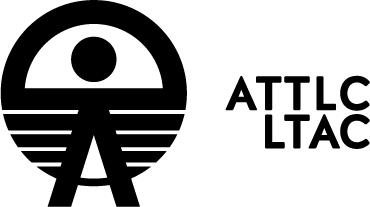 LB-6011455, boulevard de Maisonneuve OuestMontréal, Québec  H3G 1M8514-848-2424 poste 8702ACTIVITÉ FINANCÉERapportDépensesDéplacement :	Hébergement :		Honoraires :			 Coût total de l’activité pour l’ATTLC : Titre de l’activitéDate de l’activitéResponsable(s) de l’activitéMembres de l’ATTLC qui ont participé à l’activitéLieu de l’activité/VilleRegistre des présencesPartenaire(s)Rapport sommaireAutres commentaires